CATANDUVAS, 17 A 21 DE AGOSTO DE 2020.SEQUÊNCIA DIDÁTICA DE SEGUNDA A SEXTA-FEIRA.PROFESSORA:ALUNO(A):ESCREVA OS NÚMEROS DE 680 A 700.LEIA EM VOZ ALTA PARA SEUS PAIS OUVIREM.LEIA O TEXTINHO ABAIXO SOBRE O FOLCLORE.NO MÊS DE AGOSTO COMEMORAMOS O MÊS DO FOLCLORE BRASILEIRO.FOLCLORE QUER DIZER COSTUMES DE UM POVO: FESTAS, DANÇAS, VESTIMENTAS, JOGOS, HISTÓRIAS, LENDAS, BRINCADEIRAS...FALE PARA SUA FAMÍLIA O QUE VOCÊ SABE SOBRE O FOLCLORE BRASILEIRO, DEPOIS SOLICITE A ELES PARA LHE INFORMAR O QUE ELES SABEM.ASSISTA O VÍDEO:O NASCIMENTO DAS HITÓRIAS DO FOLCLORE BRASILEIRO.https://www.youtube.com/watch?v=eCLPV-uc5swDEPOIS DE ASSISTIR O VÍDEO, ESCREVA O NOME DOS PERSONAGENS QUE APARECEM NA HISTÓRIA E AO LADO DE CADA PERSONAGEM ESCREVA UMA FRASE PARA CADA UM.ESCOLHA UM DOS PERSONAGEM DA HITÓRIA DESENHE E PINTE.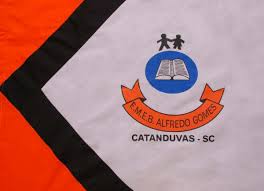 ESCOLA MUNICIPAL DE EDUCAÇÃO BÁSICA ALFREDO GOMES.DIRETORA: IVÂNIA NORA.ASSESSORA PEDAGÓGICA: SIMONE ANDRÉA CARL.ASSESSORA TÉCNICA ADM.: TANIA N. DE ÁVILA.PROFESSORA: ELIANE H. E SOILIDISCIPLINA: TODASCATANDUVAS – SCANO 2020  - TURMA 